DRUŠTVO:________________DRUŠTVO:________________KATEGORIJA:_____________KATEGORIJA:_____________ORODJE:_________________ORODJE:_________________IME IN PRIIMEKIzhodiščna [D]Izhodiščna [D]Izhodiščna [D]Odbitek [E]Posebni odbitekPosebni odbitekKončna ocenaKončna ocenaPodpis:________________Podpis:________________Podpis:________________DRUŠTVO:________________DRUŠTVO:________________KATEGORIJA:_____________KATEGORIJA:_____________ORODJE:_________________ORODJE:_________________IME IN PRIIMEKIzhodiščna [D]Izhodiščna [D]Izhodiščna [D]Odbitek [E]Posebni odbitekPosebni odbitekKončna ocenaKončna ocenaPodpis:________________Podpis:________________Podpis:________________DRUŠTVO:________________DRUŠTVO:________________KATEGORIJA:_____________KATEGORIJA:_____________ORODJE:_________________ORODJE:_________________IME IN PRIIMEKIzhodiščna [D]Izhodiščna [D]Izhodiščna [D]Odbitek [E]Posebni odbitekPosebni odbitekKončna ocenaKončna ocenaPodpis:________________Podpis:________________Podpis:________________DRUŠTVO:________________DRUŠTVO:________________KATEGORIJA:_____________KATEGORIJA:_____________ORODJE:_________________ORODJE:_________________IME IN PRIIMEKIzhodiščna [D]Izhodiščna [D]Izhodiščna [D]Odbitek [E]Posebni odbitekPosebni odbitekKončna ocenaKončna ocenaPodpis:________________Podpis:________________Podpis:________________DRUŠTVO:________________DRUŠTVO:________________KATEGORIJA:_____________KATEGORIJA:_____________ORODJE:_________________ORODJE:_________________IME IN PRIIMEKIzhodiščna [D]Izhodiščna [D]Izhodiščna [D]Odbitek [E]Posebni odbitekPosebni odbitekKončna ocenaKončna ocenaPodpis:________________Podpis:________________Podpis:________________DRUŠTVO:________________DRUŠTVO:________________KATEGORIJA:_____________KATEGORIJA:_____________ORODJE:_________________ORODJE:_________________IME IN PRIIMEKIzhodiščna [D]Izhodiščna [D]Izhodiščna [D]Odbitek [E]Posebni odbitekPosebni odbitekKončna ocenaKončna ocenaPodpis:________________Podpis:________________Podpis:________________DRUŠTVO:________________DRUŠTVO:________________KATEGORIJA:_____________KATEGORIJA:_____________ORODJE:_________________ORODJE:_________________IME IN PRIIMEKIzhodiščna [D]Izhodiščna [D]Izhodiščna [D]Odbitek [E]Posebni odbitekPosebni odbitekKončna ocenaKončna ocenaPodpis:________________Podpis:________________Podpis:________________DRUŠTVO:________________DRUŠTVO:________________KATEGORIJA:_____________KATEGORIJA:_____________ORODJE:_________________ORODJE:_________________IME IN PRIIMEKIzhodiščna [D]Izhodiščna [D]Izhodiščna [D]Odbitek [E]Posebni odbitekPosebni odbitekKončna ocenaKončna ocenaPodpis:________________Podpis:________________Podpis:________________DRUŠTVO:________________DRUŠTVO:________________KATEGORIJA:_____________KATEGORIJA:_____________ORODJE:_________________ORODJE:_________________IME IN PRIIMEKIzhodiščna [D]Izhodiščna [D]Izhodiščna [D]Odbitek [E]Posebni odbitekPosebni odbitekKončna ocenaKončna ocenaPodpis:________________Podpis:________________Podpis:________________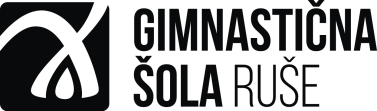 